Collection of Personal Data - Privacy Notice				 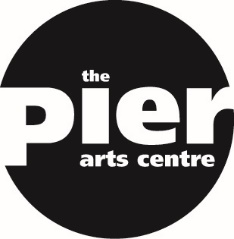 Introduction To support NHS Scotland’s efforts in tackling COVID-19 the Pier Arts Centre is recording the name and contact details of everyone who visits. This information will be used to enable NHS Scotland and statutory partners to contact you should you have been in the premises around the same time as someone who has subsequently tested positive for coronavirus. Contacting people who might have been exposed to the virus is an important step in stopping its spread.1. Why do we need to collect this data?The purpose of collecting your personal data is to assist NHS Scotland in tackling the Coronavirus Public Health pandemic. This will involve the gathering and, when necessary, sharing of information with NHS Scotland and statutory partners. Your data will not be used for any other purpose.We will only share your data when it is requested directly by NHS Scotland and statutory partners.For further information on the NHS Scotland Test and Protect strategy please visit the NHS website.2. What data will we collect?Along with the date and time of your arrival and departure, we will collect the following personal data if applicable:your name; andcontact telephone number.If you do not have a telephone number, you have the option to provide:a postal address; oran email address.3. How long will we retain the data?Your personal data will be retained only for the purposes stated in this privacy notice and will be held by us for no more than 3 weeks (21 days).All personal data will be held and disposed of in a secure manner.4. Your rightsAs defined in the data protection law, GDPR Article(s) 12-23, your rights include the following: The right to be informed about the collection and use of your personal data. This is outlined above.The right to rectification.  If the information held is in any way incorrect, you can contact the data controller and request that the information be rectified.In certain circumstances exemptions to these rights may apply.  Further information is available on the Information Commissioner’s Office website. 5. What is our lawful basis for collecting this data?Under data protection law, GDPR Article 6(1), we have a number of lawful bases that allow us to collect and process personal information. In this case, the lawful basis for processing your data is 'legitimate interests'.'Legitimate interests' means that we can process your personal information if we have a genuine and legitimate reason and we are not harming any of your rights and interests.Our legitimate reason for processing your data is to assist with NHS Scotland’s Test and Protect strategy in relation to the coronavirus public health epidemic. Before sharing information we will carefully consider any potential impact on you and your rights.6. Do you have a complaint?If you consider that your personal data has been misused or mishandled by us, you can raise this with the data controller.  In this instance, the data controller is the Director of the Pier Arts Centre.If you remain dissatisfied you can make a complaint to the Information Commissioner, who is an independent regulator. The Information Commissioner can be contacted at:Information Commissioner’s Office Wycliffe House, Water Lane, Wilmslow, Cheshire SK9 5AF, or 0303 123 1113, or casework@ico.org.uk.Any complaint to the Information Commissioner is without prejudice to your right to seek redress through the courts.